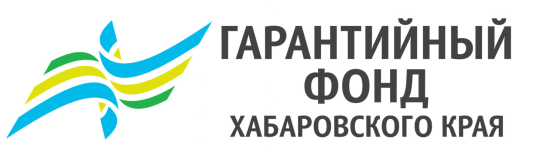 ГОДОВОЙ ОТЧЁТо деятельности Гарантийного фонда Хабаровского краяза 2018 годг. Хабаровск2019 г.СОДЕРЖАНИЕ: Общие сведения.Гарантийный фонд Хабаровского края (далее – Фонд, Гарантийный фонд) является не имеющей членства некоммерческой организацией, учрежденной в форме фонда распоряжением Правительства Хабаровского края от 22 ноября 2011 г. № 706-рп «Об учреждении некоммерческой организации «Гарантийный фонд Хабаровского края», деятельность которой направлена на развитие и поддержку малого и среднего предпринимательства в Хабаровском крае.Учредителем Фонда является Хабаровский край в лице министерства инвестиционного развития и предпринимательства Хабаровского края. Фонд является соисполнителем государственной целевой программы  Хабаровского края "Развитие малого и среднего предпринимательства в Хабаровском крае на 2013–2020 годы", утвержденной Постановлением Правительства Хабаровского края от 17 апреля 2012 г. N 124-пр.Основной целью деятельности Фонда является обеспечение доступа субъектов малого и среднего предпринимательства к кредитным и иным финансовым ресурсам, а также развитие системы гарантий и поручительств по обязательствам субъектов малого и среднего предпринимательства, основанным на кредитных договорах, договорах займа, лизинга, договорах о предоставлении банковских гарантий.Основным направлением деятельности Фонда в 2018 году являлось  оказание финансовой поддержки субъектам малого и среднего предпринимательства Хабаровского края, а именно предоставление поручительств по кредитам и займам, полученным субъектами малого и среднего предпринимательства в финансовых организациях.По состоянию на 01 января 2019 года действовали 19 (девятнадцать) Соглашений о сотрудничестве Фонда с банками, Соглашение о сотрудничестве Фонда с МКК ФПМП ХК, 4 (четыре) Соглашения о сотрудничестве с лизинговыми компаниями, Соглашение о сотрудничестве с Фондом развития моногородов, Соглашение о сотрудничестве с ФРП и ФРП ХК.Капитализация Фонда 430 млн. 917 тыс. рублей, в том числе 333 млн. 688 тыс. рублей сформировано за счет средств федерального бюджета, 83 млн. 991 тыс. рублей за счет средств краевого бюджета, 13 млн. 238 тыс. руб. – иные источники (капитализация прибыли, МКК ФПМП ХК).В 2018 году Гарантийный фонд заключил 114 (сто четырнадцать) договоров поручительства на сумму 508 млн. руб., что позволило субъектам малого и среднего предпринимательства привлечь финансовых  ресурсов в размере 1 млрд. 700 млн. рублей. По состоянию на 01.01.2019 года портфель поручительств Гарантийного фонда составил 821 млн. 440 тыс. руб., действующих договоров поручительства - 182.  2. Условия, порядок формирования и использования гарантийного капитала.По состоянию на 01.01.2019 года капитализация Фонда составила 430 млн. 917 тыс. рублей, в том числе 333 млн. 688 тыс. рублей сформировано за счет средств федерального бюджета, 83 млн. 991 тыс. рублей за счет средств краевого бюджета, 13 млн. 238 тыс. руб. – иные источники (капитализация  прибыли, МКК ФПМП ХК).Гарантийный фонд избрал способом размещения денежных средств, предназначенных для предоставления поручительств - размещение денежных средств во вклады (депозиты).Средства гарантийного капитала Фонда размещены во вклады (депозиты) в банках, отобранных в соответствии с требованиями Приказа Минэкономразвития России от 28.11.2016 года №763 «Об утверждении требований к фондам содействия кредитованию (гарантийным фондам, фондам поручительств) и их деятельности:	наличие у Банка лицензии Центрального банка Российской Федерации на осуществление банковских операций;	наличие у  Банка  собственных средств (капитала) в размере не менее 50 млрд. рублей по данным Центрального Банка РФ;	наличие у Банка международного рейтинга долгосрочной кредитоспособности по классификации рейтинговых агентств «ФитчРейтингс» (Fitch Ratings) или «Стандарт энд Пурс" Standard & Poor's не ниже "BB-", либо «МудисИнвесторс Сервис» (Moody's Investors Service) не ниже "Ba3"."; 	срок деятельности кредитной организации с даты ее регистрации составляет не менее 5 (пяти) лет;	отсутствие действующей в отношении кредитной организации меры воздействия, примененной Центральным Банком Российской Федерации за нарушение обязательных нормативов, установленных в соответствии с Законом о Банке России;	отсутствие у кредитной организации в течение последних 12 (двенадцати) месяцев просроченных денежных обязательств по операциям с Банком России, в том числе по кредитам Банка России и процентам по ним, а также отсутствие у кредитной организации просроченной задолженности по банковским депозитам, ранее размещенным в ней за счет средств Фонда; 	участие Банка в системе обязательного страхования вкладов физических лиц в банках Российской Федерации в соответствии с Федеральным законом от 23.12.2003 г. №177-ФЗ «О страховании вкладов физических лиц в банках Российской Федерации».Максимальный срок размещения средств составляет 6 (шесть) месяцев.В 2018 году было проведено 27 (двадцать семь) отборов банков для размещения средств Гарантийного фонда Хабаровского края во вклад (депозит).По состоянию на 01.01.2019 года средства, предназначенные для реализации программы предоставления поручительств по обязательствам субъектов малого и среднего предпринимательства Хабаровского края, находящиеся под управлением Гарантийного фонда Хабаровского края, размещены в следующих банках (Таблица 1).Таблица 13 Порядок организации сотрудничества с финансовыми  организациями.										Отбор финансовых организаций с целью заключения Соглашений о сотрудничестве осуществлялся в соответствии с «Порядком отбора финансовых организаций, а также требования к ним и условия взаимодействия Гарантийного фонда Хабаровского края с ними при предоставлении поручительств».В 2018 году в Гарантийный фонд поступило 8 заявлений финансовых организаций на участие в Программе предоставления поручительств Фонда.В число партнеров вошли: АО "АЛЬФА-БАНК"ПАО АКБ "Приморье"АО «Байкалинвестбанк»ФРПФРП ХКАО «РЛК Республики Татарстан»АО «РЛК Республики Башкирия»АО «РЛК Республики Якутия (Саха)Исключены из числа банков-партнеров: УМ Банк (ООО) и АО «Банк Уссури».Партнерами Гарантийного фонда являются крупнейшие федеральные кредитные организации, региональные банки, институты поддержки, что способствует расширению возможности выбора кредитных продуктов, соответствующих потребностям и возможностям широкого круга субъектов малого и среднего предпринимательства региона.Партнеры Фонда по состоянию на 01.01.2019 г.:Банк ВТБ (ПАО)ПАО Сбербанк ПАО "Дальневосточный банк"АО "Банк Интеза""Азиатско-Тихоокеанский Банк" (ПАО)ПАО "МТС-Банк"ПАО "Промсвязьбанк"ПАО СКБ Приморья "Примсоцбанк"АО "МСП Банк"АО "Россельхозбанк"АО "Солид Банк"ТКБ БАНК ПАОПАО Банк  "ФК Открытие"АО "АЛЬФА-БАНК"ПАО АКБ "Приморье"АО "Роял Кредит Банк"АО «Байкалинвестбанк»АКБ "РОССИЙСКИЙ КАПИТАЛ" (АО)АКБ "Алмазэргиэнбанк" АОМКК ФПМП ХКФРПФРП ХКФонд развития МоногородовАО "УНИВЕРСАЛЬНАЯ ЛИЗИНГОВАЯ КОМПАНИЯ"АО «РЛК Республики Татарстан»АО «РЛК Республики Башкирия»АО «РЛК Республики Якутия (Саха)».4. Портфель предоставленных поручительств.Гарантийный фонд предоставляет поручительства по обязательствам  субъектов малого и среднего предпринимательства и инфраструктуры поддержки субъектов малого и среднего предпринимательства основанных на кредитных договорах, договорах о предоставлении банковской гарантии, договорах займа, договорах лизинга перед финансовыми организациями, с которыми заключены Соглашения о сотрудничестве. С начала деятельности по состоянию на 01.01.2019 года Гарантийный фонд предоставил 584 поручительств на сумму 2,5 млрд. рублей, что позволило привлечь субъектам малого и среднего предпринимательства Хабаровского края финансовых ресурсов в размере 6 млрд. рублей. Из них на инвестиционные цели было направлено 3 млрд. 163 млн. рублей, что составляет 51,7% от общего объема финансирования привлеченного под поручительство Гарантийного фонда.Показатели деятельности Гарантийного фонда Хабаровского за 2018 год представлена в таблице №2.    Таблица 2В отчетном периоде Гарантийный фонд рассмотрел 139 заявок на предоставление поручительства, что на 42% выше значений 2017 года.Одобрен 131 проект (95%), отказано в предоставлении поручительства по 7 заявкам (5%). Из числа одобренных проектов с субъектами малого и среднего предпринимательства заключено 114 договоров поручительства на сумму 508 млн. руб., что позволило субъектам малого и среднего предпринимательства привлечь финансовых  ресурсов в размере 1 млрд. 700 млн. руб. Привлеченные финансовые средства, полученные под поручительство Гарантийного фонда, направлены на инвестиционные цели, приобретение оборудования, приобретение недвижимости, пополнение оборотных средств, рефинансирование действующих кредитов.Средневзвешенная процентная ставка по кредитам/займам, привлеченным под поручительство Гарантийного фонда в 2018году, составила 9,45% годовых. Средняя доля поручительства Гарантийного фонда в общем объеме обеспечения составляет 30%.Структура кредитов и займов, обеспеченных поручительством Гарантийного фонда в 2018 году по целям и видам деятельности,  представлена в таблице 3.           Таблица 3	Доля кредитов и банковских гарантий, выдаваемым субъектам малого и среднего предпринимательства, осуществляющих деятельность в 10 приоритетных видах экономической деятельности края, составляет 48%. На долю оптовой и розничной торговли приходится соответственно 21%  и 7%.Наибольшая доля кредитов и банковских гарантий, предоставляемых субъектам малого и среднего предпринимательства, приходится на сумму свыше 15 млн. руб.  и составляет 81%.   Структура кредитов и займов, обеспеченных поручительством Гарантийного фонда  по сумме представлена  на рис.1Рис.1 Структура кредитов и займов по сумме. Наибольшая сумма кредитов и займов обеспеченных поручительством Фонда выдается на срок от 3 до 5 лет – 43 % от общего объема. Структура кредитов и банковских гарантий, обеспеченных поручительством Гарантийного фонда по сроку представлена  на рис.2.Рис.2 Структура кредитов и банковских гарантий по сроку предоставления.Средний срок поручительства составляет 34 месяца. Средний размер кредита, предоставляемого под поручительство Гарантийного фонда, по состоянию на 01.01.2019 года, составил 20,4 млн. рублей. Средняя сумма поручительства – 6,2 млн. руб. Средний размер займа МКК ФПМП ХК, предоставляемого под поручительство Гарантийного фонда 1,7 млн. руб. Средняя сумма поручительства  по займам МКК ФПМП ХК – 0,6 млн. руб.В разрезе финансовых организаций-партнеров, заключивших с Гарантийным фондом Соглашение о сотрудничестве, наибольший объем поручительств приходится на ПАО Сбербанк, второе место по объему поручительств занимает на Банк ВТБ (ПАО). Лидером по количеству является МКК ФПМП ХК (Таблица 4).Таблица 4Наибольшее количество  поручительств предоставлено субъектам малого и среднего предпринимательства, зарегистрированным и осуществляющим деятельность в г. Хабаровске – 81, что составляет 71 % от общего количества всех выданных поручительств. На районы Хабаровского края, включая г. Комсомольск-на-Амуре, приходится 28 % (рис.4). География предоставления поручительств в 2017 году Гарантийным фондом отражена в таблице 5.Рис.4 Количество предоставленных  поручительств по месту ведения деятельности.Таблица 5По состоянию на 01.01.2019 года портфель поручительств Гарантийного фонда составил 821 млн. 440 тыс. руб., действующих договоров поручительств 182. В разрезе банков-партнеров портфель поручительств представлен  на рис.5. Рис.5  Портфель поручительств по банкам-партнерам, тыс. руб.5. Исполнение обязательств  Гарантийного Фонда.В 2018 году Гарантийному фонду предъявлено 2 финансовых требования  от банков-партнеров, было произведено 2 выплаты по требованиям, на сумму 2 млн. 520 тыс. руб. Всего за весь период работы Фонда было удовлетворено 44  требования  на сумму 118 млн. 297 тыс. руб. Объем выплат по требованиям банков по годам  представлен в таблице 6.                                                                                                               Таблица 6        Уровень убыточности Гарантийного фонда с учетом взысканных с должников средств по состоянию на 01.01.2019 года составляет 4,2%. Уровень убыточности Фонда соответствует требованиям регулятора к допустимому уровню убыточности. В разрезе банков-партнеров выплаты по требованиям представлены  на рис.6. В таблице 7  представлены показатели убыточности по каждому банку-партнеру. Наибольший объем выплат приходится на «Сбербанк России» и составляет 42% от всех выплат Фонда. Максимальный уровень убыточности по портфелю кредитов АО «Россельхозбанк»  - 16%.                                                                                                                 Таблица 7Рисунок 6. Выплаты Фонда в разрезе банков-партнеров.В целях реализации Фондом прав (требования) к заемщику, возникших после исполнения Фондом обязательств по договорам поручительства, Фонд ведет активную претензионно-исковую работу, участвует в исполнительном производстве, в делах о несостоятельности (банкротстве) заемщиков (поручителей). 6. Сведения о финансовых результатах и средствах  Гарантийного фонда.В рамках осуществления уставной деятельности показатели, характеризирующие финансовое положение и финансовые результаты Фонда, показывают положительную динамику.Так, за 2018 год от уставной деятельности Фондом была получен  доход  в размере 47 422 тыс. рублей, в том числе 10 484 тыс. руб. – вознаграждение за предоставление поручительств, 31 048 тыс. руб. – процентный доход. Операционные расходы Фонда за 2017 год составили 13 253 тыс. руб. Результаты финансовой деятельности представлены в таблице 8.Таблица 81.Общие сведения32.Условия, порядок формирования и использования гарантийного капитала     43.Порядок организации сотрудничества с кредитными организациями            54.Портфель предоставленных поручительств65. Исполнение обязательств Фонда.146.Сведения о финансовых результатах15№Наименование банкаСумма депозита, руб.Ставка, %годовых2Банк ВТБ (ПАО)29 000,007,243АО «Россельхозбанк»13 250,007,604АО «Россельхозбанк»111 687,737,65АО «Альфа-Банк»83 991,347,006Банк ВТБ (ПАО)111 000,007,367Банк ГПБ (АО)111 000,007,108расчетные счета725,25-ИТОГОИТОГО460 654,32№Показатели20181Капитализация, тыс. руб.430 9172Портфель действующих поручительств Фонда, тыс. руб.821 4403Количество действующих договоров поручительств, ед.1824Объем предоставленных поручительств субъектам МСП за период, тыс. руб.508 4525Количество предоставленных  поручительств субъектам МСП за период, ед.1146Объем привлеченных финансовых средств субъектами МСП с помощью предоставленных поручительств за период, тыс. руб.1 699 8727Коэффициент использования гарантийного капитала (отношение действующих поручительств к сумме капитала)1,918Количество исполненных обязательств перед банками-партнерами за период, ед.29Сумма исполненных обязательств перед банками-партнерами за период, тыс. руб.2 52010Уровень исполненных обязательств  в общем объеме выданных поручительств,%4,1911Суммы, взысканные в рамках регрессионной работы (включая суммы, полученные по договорам цессии, от продажи обеспечения), тыс. руб.4 778 №№Кредиты и банковские гарантии, обеспеченные поручительствами Гарантийного фондаСумма кредитов/банковских гарантий, тыс. руб.Доля в общем объеме выданных кредитов/банковских гарантийСумма поручительств фонда , тыс. руб.11Сумма кредитов и поручительств выданных: для приобретения, ремонта, модернизации основных средств; создание материально-технической базы нового предприятия; внедрение новых технологий; развитие научно-технической и инновационной деятельности; развитие экспортных операций и импортозамещения1 012 709 59,58257 24522Кредиты, выдаваемые субъектам малого и среднего предпринимательства, осуществляющих деятельность в 10 приоритетных видах экономической деятельности, утверждаемых высшим органом управления ГФ, в т.ч818 07548,13239 92422.1Сельское хозяйство, охота и лесное хозяйство и развитие промыслов32 0001,887 55022.2Производство199 71511,7566 23422.3Строительство155 1899,1367 74322.4Развитие общедоступной сети общественного питания и торговли в сельских и северных районах края76 050 4,4740 37622.5Транспорт1 0500,0670022.7Предоставление услуг по перевозке312 97118,4133 20822.8Здравоохранение и предоставление социальных услуг40 4002,3823 94022.9Образовательные услуги7000,0417333Кредиты, предоставляемые субъектам малого и среднего предпринимательства, основной вид деятельности которых оптовая торговля350 59020,62132 547 44Кредиты, предоставляемые субъектам малого и среднего предпринимательства, основной вид деятельности которых розничная торговля113 2236,6649 24855Другое417 98324,5986 733Итого1 699 872100%508 452Наименование организации-партнёраПоручительства, выданные в отчетном периодеПоручительства, выданные в отчетном периодеСумма кредитов/ займов/ банковских гарантий/  по заключённым договорам, выданных под поручительства РГО в отчетном периоде, тыс. рублейНаименование организации-партнёраКоличество, единицСумма,  тыс. рублей Сумма кредитов/ займов/ банковских гарантий/  по заключённым договорам, выданных под поручительства РГО в отчетном периоде, тыс. рублейНаименование организации-партнёраКоличество, единицСумма,  тыс. рублей Сумма кредитов/ займов/ банковских гарантий/  по заключённым договорам, выданных под поручительства РГО в отчетном периоде, тыс. рублейАО "МСП БАНК"225 000,00287 750,00АО "СОЛИД БАНК"15 600,008 000,00ДАЛЬНЕВОСТОЧНЫЙ БАНК ПАО СБЕРБАНК22156 719,81501 357,34ДАЛЬНЕВОСТОЧНЫЙ Ф-Л ПАО "ПРОМСВЯЗЬБАНК"614 561,5738 083,13ДАЛЬНЕВОСТОЧНЫЙ ФИЛИАЛ АО "БАНК ИНТЕЗА"417 100,0031 500,00ДАЛЬНЕВОСТОЧНЫЙ ФИЛИАЛ ПАО "МТС-БАНК"1025 064,6768 746,32Микрокредитная компания Фонд поддержки малого предпринимательства Хабаровского края3620 506,0562 230,00ПАО АКБ "ПРИМОРЬЕ"110 000,0018 200,00РЕГИОБАНК-ФИЛИАЛ ПАО БАНКА "ФК ОТКРЫТИЕ"1973,001 390,00ТКБ БАНК ПАО215 000,0045 000,00ФИЛИАЛ "АТБ" (ОАО) В Г.ХАБАРОВСК18 750,0012 500,00ФИЛИАЛ "ХАБАРОВСКИЙ" АО "АЛЬФА-БАНК"110 000,0070 000,00ФИЛИАЛ № 2754 БАНКА ВТБ (ПАО)16124 226,03271 000,00Фонд развития промышленности110 500,0062 940,00Фонд развития промышленности Хабаровского края14 500,0026 975,00ФПАО "ДАЛЬНЕВОСТОЧНЫЙ БАНК" "ХАБАРОВСКИЙ"315 314,5024 200,00ФСКБ ПРИМОРЬЯ "ПРИМСОЦБАНК" В Г.ХАБАРОВСКЕ115 000,00115 000,00ХАБАРОВСКИЙ РФ АО "РОССЕЛЬХОЗБАНК"529 636,0055 000,00114508 451,621 699 871,79Городские округа и муниципальные районы 201820182018201820182018Городские округа и муниципальные районы ВсегоВсегоВсегов т.ч. займы ФПМП ХКв т.ч. займы ФПМП ХКв т.ч. займы ФПМП ХКГородские округа и муниципальные районы Кол-воСумма поручительства, рубСумма кредита, руб.Кол-воСумма поручительства,руб.Сумма займа, руб.Амурский район27 307 06922 221 3191600 0003 000 000г. Комсомольск-на-Амуре1037 682 91589 100 00032 232 8886 350 000Николаевский район2860 0002 000 0002860 0002 000 000Советско-Гаванский район620 386 737112 415 00031 286 7377 500 000г. Хабаровск81409 667 5151 320 685 4691810 079 04327 930 000Охотский район1850 0003 000 0001850 0003 000 000район имени Лазо63 253 3838 550 00052 553 3837 550 000Ульчский район1763 0002 000 0001763 0002 000 000Хабаровский район412 681 00024 900 00021 281 0002 900 000г. Биробиджан115 000 000115 000 000ИТОГО114508 451 6191 699 871 7883620 506 05162 230 000№Показатели2013201420152016201720181Количество исполненных обязательств перед банками-партнерами за период, ед.271311922Сумма исполненных обязательств перед банками-партнерами за период, млн. руб.2,714,531,241,126,32,54Суммы, взысканные в рамках регрессионной работы, млн. руб.00,72,35,51,84,83Доля исполненных обязательств  в общем объеме выданных поручительств,%0,5%1,8%3,6%5,4%5,9%4,8%№Банк-партнерОбъем исполненных обязательств,тыс. руб.Убыточность, %      (отношение объема выплат к объему выданных поручительств)1Россельхозбанк32 928,716,32Сбербанк48 668,48,53МТС-банк14 236,18,04группа ВТБ (ВТБ-24, Банк Москвы, ВТБ)8 232,51,05Открытие (Региобанк)5 278,27,96АТБ5 006,77,27Дальневосточный банк3 946,83,0ИТОГО118 297,3№НаименованиеСумма, тыс. руб.№НаименованиеСумма, тыс. руб.Финансовый результат на начало периода01ДОХОДЫ47 421,81.1Вознаграждение за выданное поручительство10 483,91.2Доход от размещения средств на депозите 31 047,81.3Прочие доходы (регресс)4 845,81.4Доход от сдачи помещения в аренду1 044,32РАСХОДЫ15 318,42.1Операционные расходы (административно-хозяйственные расходы, которые несет Фонд в рамках регулярной деятельности по предоставлению поручительств)13 252,72.2Расходы по аренде, обслуживанию и оснащению помещения для АО «МСП Банк»764,82.3Налог УСНО1 300,93Финансовый результат за период32 103,44Выплаты по требованиям2 520,45Финансовый результат на конец периода29 583,0